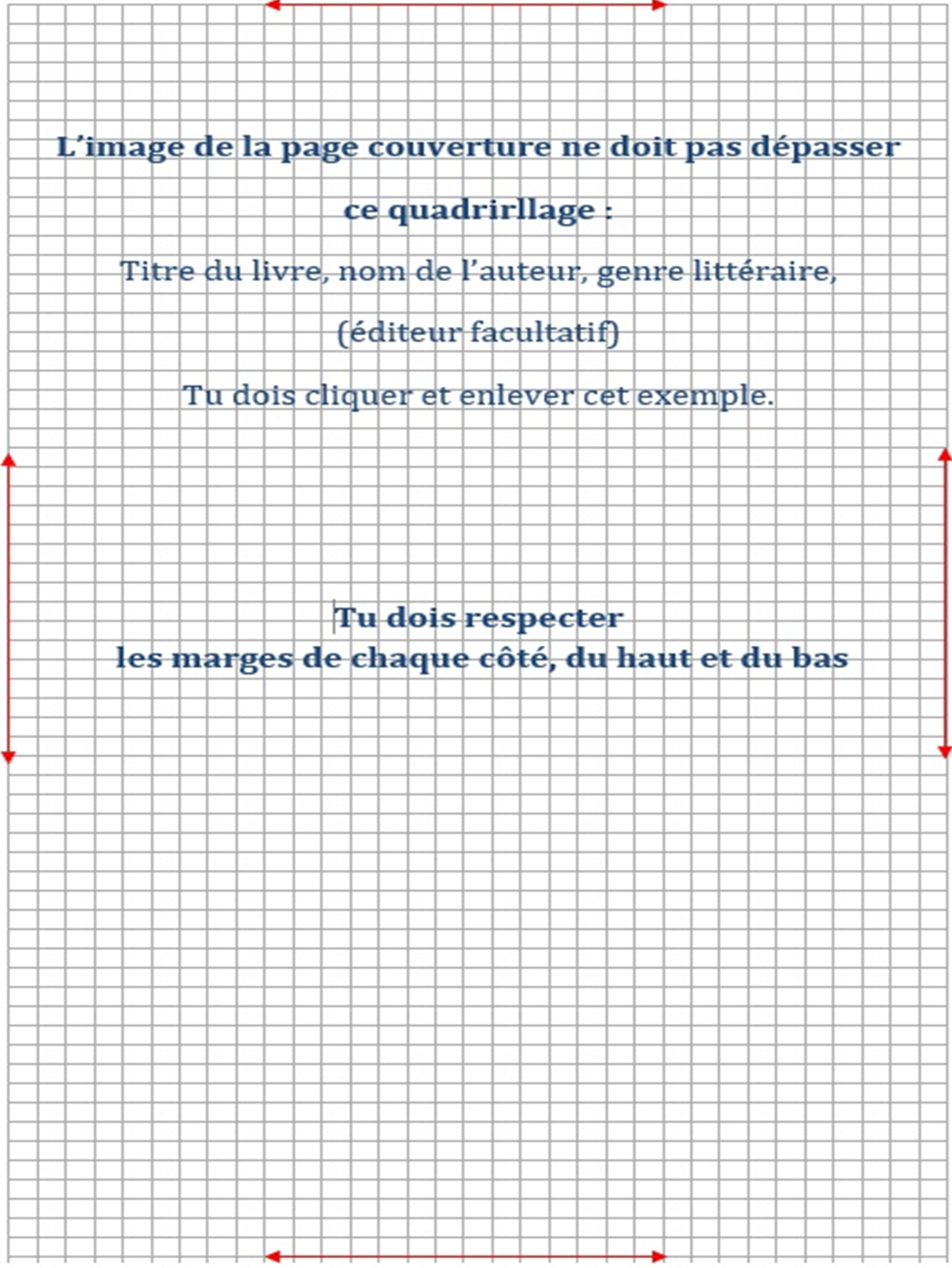 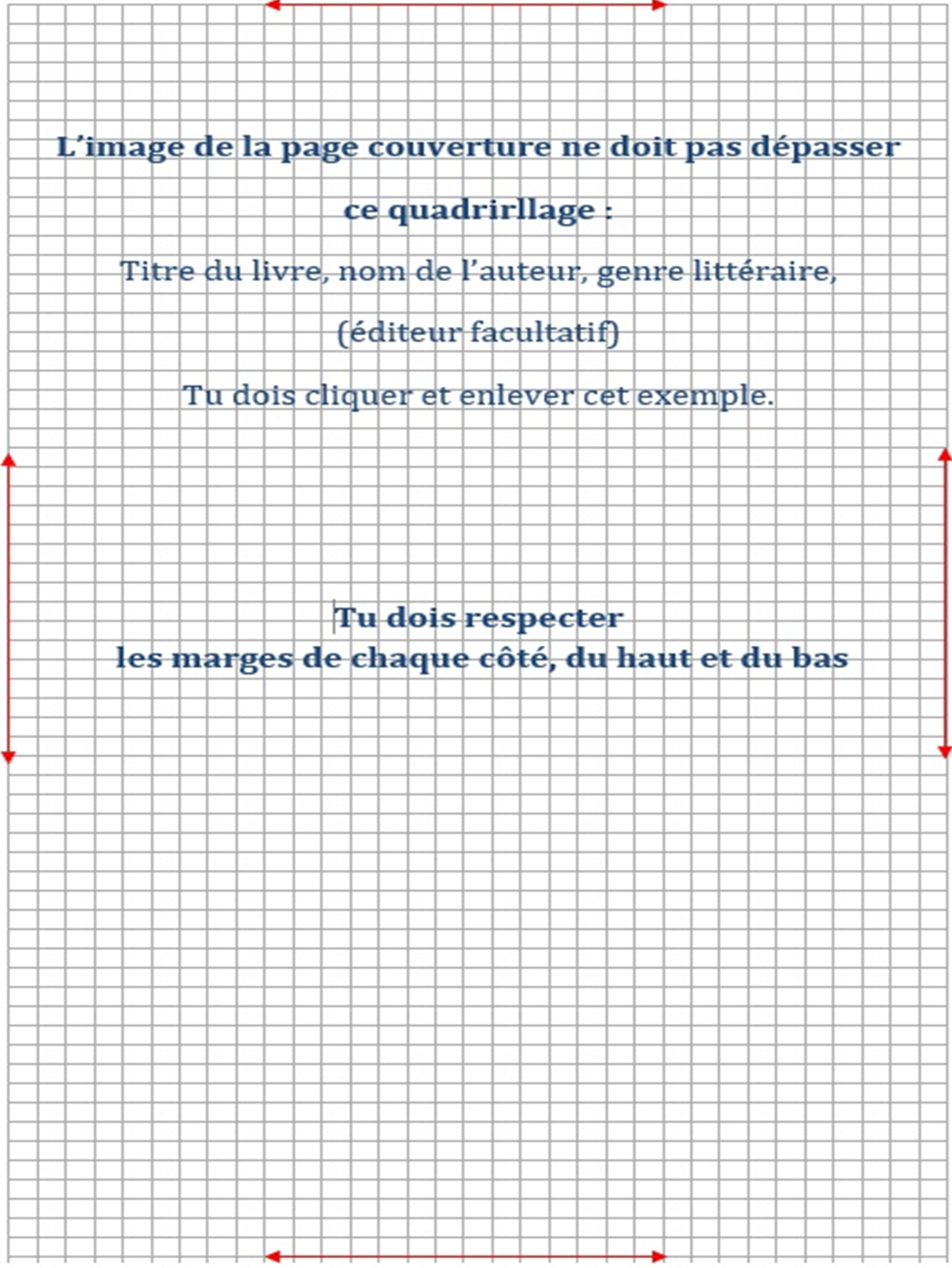 Crédits (illustration/photo/image) :  Mentionner auteur/sourceNom de l’auteur : Ours RLJSOTitre du livre : Mon histoireISBN (…)Dépôt légal : (année …)Bibliothèque et Archives nationales du QuébecBibliothèque et Archives Canada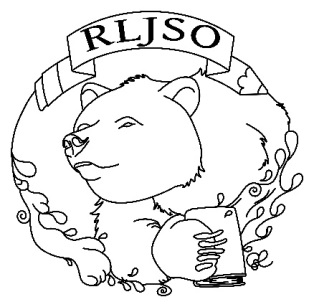 Ce livre est publié dans le cadre du Conc’Ours organisé par le Regroupement littéraire Jeunesse de Saint-Ours(année …)Du ou de la même auteur.eÉcris le titre de tes œuvres précédentes présentées dans le cadre du concours RLJSO.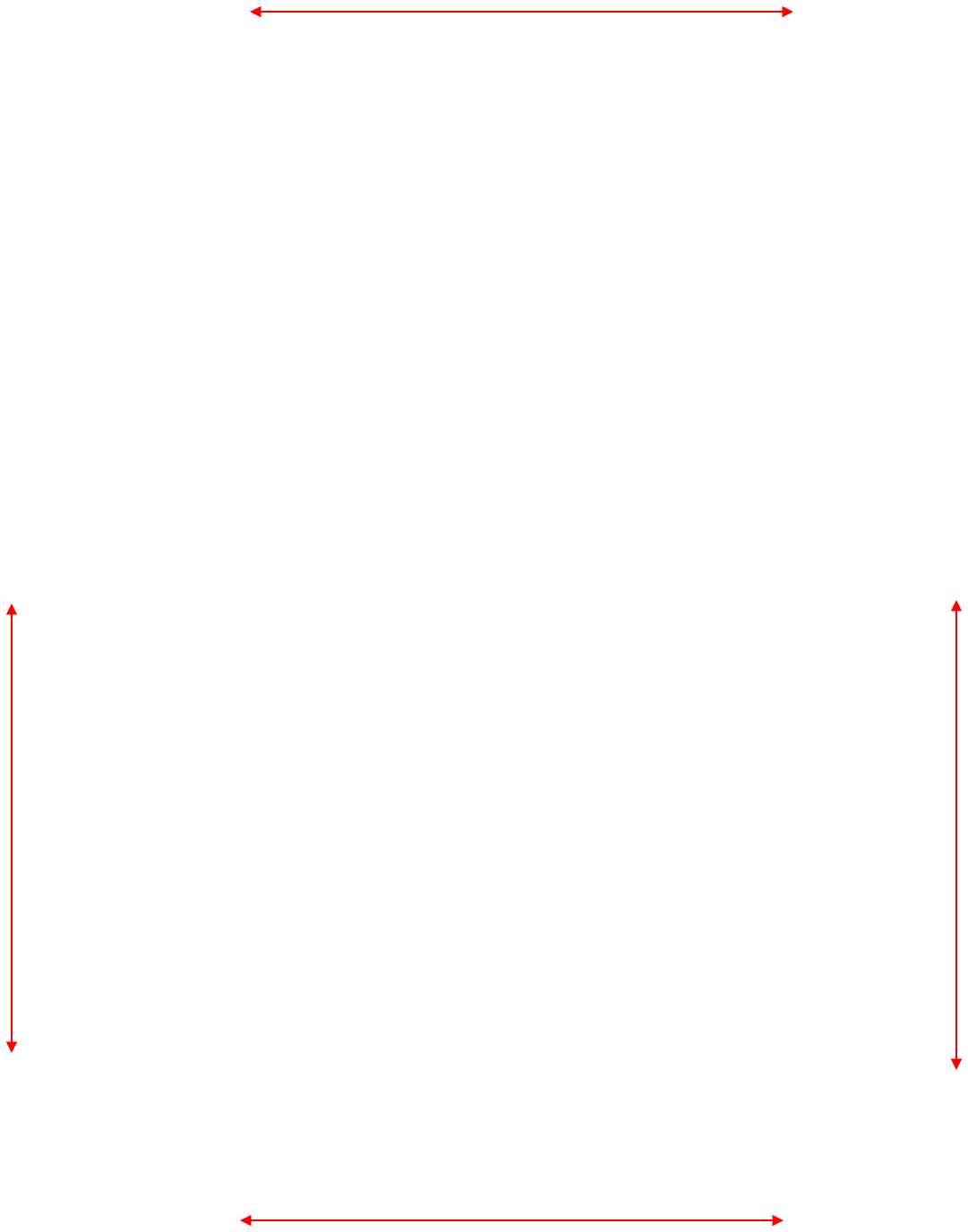 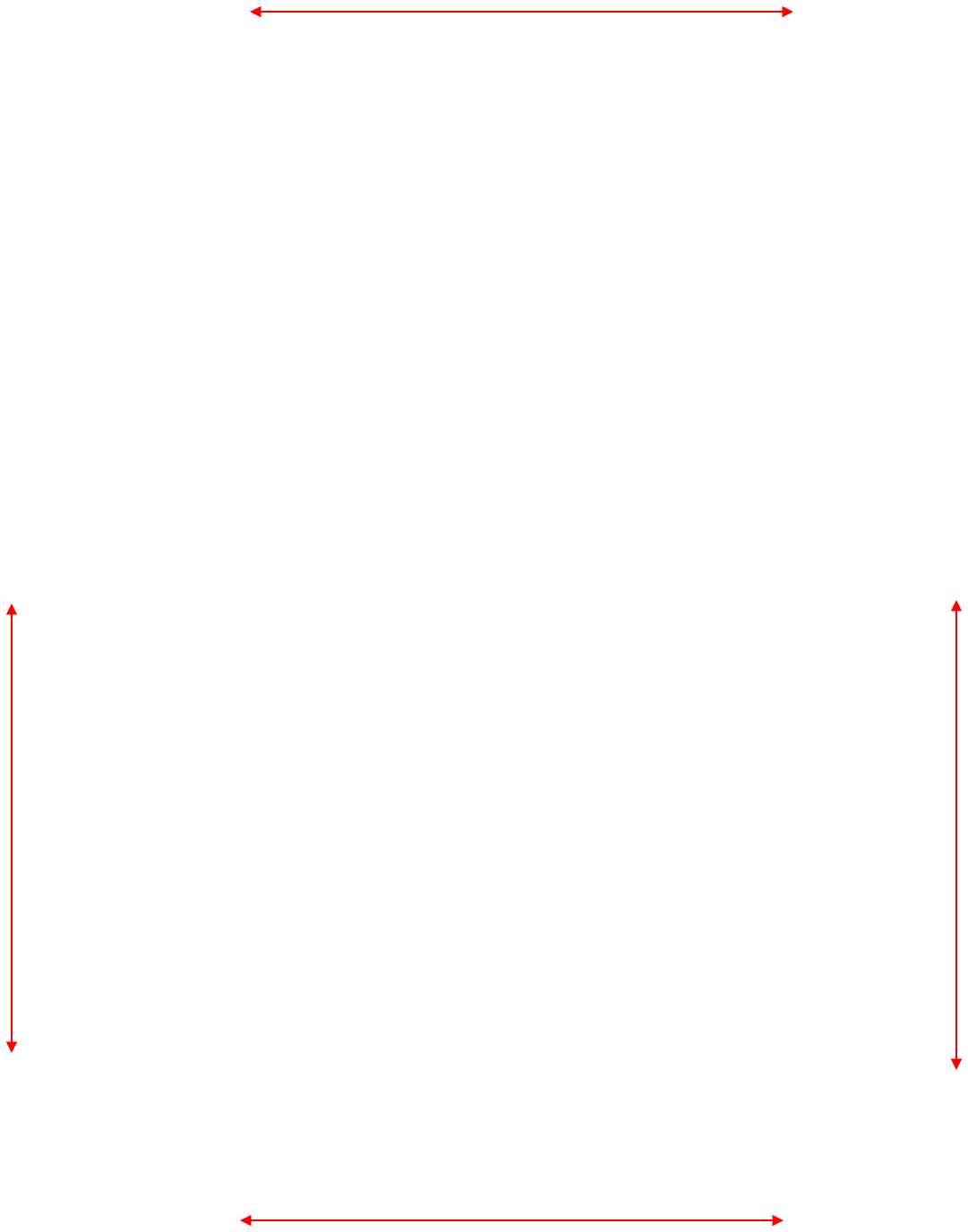 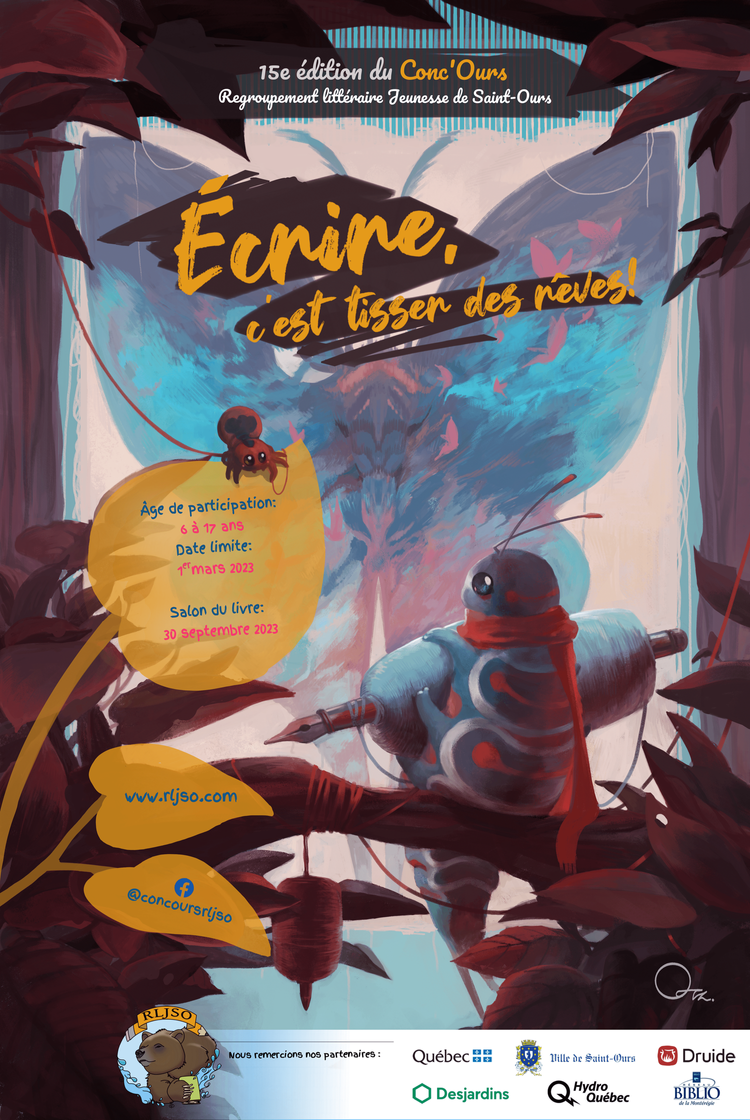 